স্মারক নং- ৩২.০২.৫০০০.০০০.৩৬.০০২.৮৯/114               			তারিখ  13/02/2022  খ্রিঃপ্রশিক্ষনার্থী ভর্তি বিজ্ঞপ্তি ’mK‡ji অবগতির জন্য জানানো যাচ্ছে যে, মহিলা ও শিশু বিষয়ক মন্ত্রণালয়াধীন, জাতীয় মহিলা  সংস্থা, কুষ্টিয়া জেলা কার্যালয়ে শিক্ষিত, অর্ধশিক্ষিত, বেকার, দুঃস্থ, বিত্তহীন বিধবা ও স্বামী পরিত্যাক্তv মহিলাদের জন্য Ôদর্জি বিজ্ঞানÕ(সেলাই ও এমব্রয়ডারী) বিষয়ে প্রশিক্ষণের জন্য (gvP©/2022 †_‡K Ryb/2022) 4 মাস মেয়াদী  প্রশিক্ষনার্থী ভর্তির লক্ষ্যে নিমোক্ত শর্ত সাপেক্ষে  আবেদন পত্র আহবান করা hv‡”Q ।      শর্তাবলী t১। 13/02/2022 ইং তারিখ  থেকে 22/02/2022 ইং, অফিস চলাকালীন সময়ে সকাল ১০.০০ - ৪.০০টা পর্যন্ত      আবেদনপত্র সংগ্রহ I Rgv †`qv যাবে। ২। আবেদনপত্র  জমা দেওয়ার সময় আবেদনকারীকে ০১ কপি ছবি,  শিক্ষাগত যোগ্যতার সনদপত্র(যে কোন ১টি) ও    জাতীয় পরিচয়পত্র/জন্ম সনদ Gi সত্যায়িত ফটোকপি সংযুক্ত করতে হবে। ৩। 23/02/২০২২ইং তারিখ সকাল ১০ টায় এই অফিসে আবেদনকারীদের সাক্ষাতকার গ্রহন করা হবে।     ৪। বিভিন্ন জাতীয় দিবস সমুহ পালনে র‌্যালী, মানববন্ধন ও আলোচনা সভায় অংশগ্রহণ করতে হবে। (জেব-উন-নিসা )চেয়ারম্যানজাতীয় মহিলা সংস্থা, কুষ্টিয়াস্মারক নং- ৩২.০২.৫০০০.০০০.৩৬.০০২.৮৯/               			তারিখ  13/02/2022  খ্রিঃসদয় অবগতির জন্য অনুলিপি প্রেরন করা হলোঃ১। নির্বাহী পরিচালক, জাতীয় মহিলা সংস্থা, ১৪৫ নিউ বেইলী রোড, ঢাকা।  ২। জেলা প্রশাসক, কুষ্টিয়া।৩। উপজেলা নির্বাহী কর্মকর্তা কুষ্টিয়া সদর, কুষ্টিয়া।৪। অফিস কপি।              								  (জেব-উন-নিসা )চেয়ারম্যানজাতীয় মহিলা সংস্থা, কুষ্টিয়া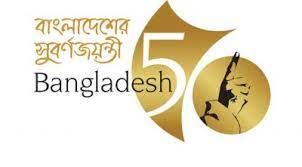 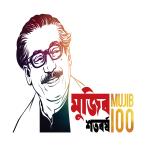 Ò‡kL nvwmbvi eviZv,  bvix cyiæl mgZvÓ                                                 গণপ্রজাতন্ত্রী বাংলাদেশ সরকারমহিলা ও শিশু বিষয়ক মণ্ত্রণালয়জাতীয় মহিলা সংস্থা,কুষ্টিয়া।সেলাই ও এমব্রয়ডারী বিষয়ে প্রশিক্ষণের জন্য ২৮ তম ব্যাচের বাছাইকৃত প্রশিক্ষণার্থীদের  চুড়ান্ত তালিকা  তারিখঃ ২৩-০২-২০২২খ্রিঃ   গণপ্রজাতন্ত্রী বাংলাদেশ সরকারমহিলা ও শিশু বিষয়ক মণ্ত্রণালয়জাতীয় মহিলা সংস্থা,কুষ্টিয়া।২৮ তম ব্যাচের প্রাক-বাছাই উর্ত্তীদের  তালিকা                                 		       			                    তারিখঃ-২৪-০২-২০২২খ্রিঃ         দর্জি বিজ্ঞান ও এমব্রয়ডারি              ২৮ তম ব্যাচ       জাতীয় মহিলা সংস্থা,কুষ্টিয়াÒ‡kL nvwmbvi eviZv,  bvix cyiæl mgZvÓMYcÖRvZš¿x evsjv‡`k miKvigwnjv I wkï welqK gš¿YvjqRvZxq gwnjv ms¯’v, ‡Rjv Kvh©vjq10 †KivgZ gv¯Ívb evB‡jb,bZzb †KvU© cvov, Kzwóqv।কার্যক্রমসেবার নামব্যাচ নংকোর্সের মেয়াদশিক্ষাগত যোগ্যতাপ্রশিক্ষণার্থীর সংখ্যাপ্রশিক্ষণার্থীর বয়সক্লাসের সময় সূচিবৃত্তিমূলক প্রশিক্ষণদর্জি বিজ্ঞান(সেলাই ও এমব্রয়ডারী)২8৪ মাসকমপক্ষে 8ম শ্রেণী পাশ(১৫+১৫)=৩০দুই শিফট১৮-৪৫ বছরসকাল-৯.৩০-১২.৩০বিকাল-১.৩০-৪.৩০ক্রমঃপ্রশিক্ষণার্থীর নামপিতার নামপ্রশিক্ষণার্থীর নামপ্রশিক্ষণার্থীর নামপিতার নাম০১মোছা রাবেয়া পারভীনমোঃ আব্দুর রাজ্জাকঅপেক্ষামান  তালিকাঅপেক্ষামান  তালিকাঅপেক্ষামান  তালিকাঅপেক্ষামান  তালিকা২মোছাঃআনোয়ারা খাতুননয়ন উদ্দীন১শারমীন আক্তারশেখ মোঃ মিঠূশেখ মোঃ মিঠূ৩মোছাঃ রাবেয়া খাতুনমোঃ শহিদুল ইসলাম২শ্রাবনী সুলতানাবদরউজজামান বদরবদরউজজামান বদর৪মোছাঃ রেহেনা খাতুনমোঃ আহাম্মদ আলী৩মোছাঃ তমা আক্তার হাসিমোঃ মনজুরুল হকমোঃ মনজুরুল হক৫মোছাঃ মিনারাশাহাদত মন্ডল৪মোছাঃ শিলা খাতুনমোঃইনামুল হকমোঃইনামুল হক৬মোছা মাহাফুজা খাতুনমোঃ মজিবার রহমান৫মোছাঃ সানজিদা খাতুনমোঃ মাসুদুল মোঃ মাসুদুল ৭সালমা খাতুনমোঃ মোনছের শেখ৬হালিমা আক্তার তন্বিআব্দুল হান্নানআব্দুল হান্নান৮লিজা আক্তারমোঃ মনজুর হোসেন৭মোছাঃ লাবনী খাতুনমোঃ আজম আলীমোঃ আজম আলী৯বৃষ্টি খাতুন মোতাহের হোসেন৮রেবেকা রত্নামোঃ আব্দুল হান্নানমোঃ আব্দুল হান্নান১০মোছাঃনাজমা আক্তার কান্তাকিয়াম উদ্দীন৯শামীমা সুলতানাগোলাম মোস্তফাগোলাম মোস্তফা১১মোছাঃ তামান্না খাতুনমোঃ সোহরাব আলী১০হালিমা খাতুনমোঃ হেলাল উদ্দিনমোঃ হেলাল উদ্দিন১২মোছাঃ শাবনুর খাতুনমোঃ ইয়ামিন আলী*** বাছাইকৃত সকলকে আগামী ১মার্চ’২২ সকাল ৯.০০ টায়  প্রশিক্ষণ ক্লাসে উপস্থিত হওয়ার  জন্য বলা হইল।(জেব-উন-নিসা )চেয়ারম্যানজাতীয় মহিলা সংস্থা, কুষ্টিয়া।*** বাছাইকৃত সকলকে আগামী ১মার্চ’২২ সকাল ৯.০০ টায়  প্রশিক্ষণ ক্লাসে উপস্থিত হওয়ার  জন্য বলা হইল।(জেব-উন-নিসা )চেয়ারম্যানজাতীয় মহিলা সংস্থা, কুষ্টিয়া।*** বাছাইকৃত সকলকে আগামী ১মার্চ’২২ সকাল ৯.০০ টায়  প্রশিক্ষণ ক্লাসে উপস্থিত হওয়ার  জন্য বলা হইল।(জেব-উন-নিসা )চেয়ারম্যানজাতীয় মহিলা সংস্থা, কুষ্টিয়া।*** বাছাইকৃত সকলকে আগামী ১মার্চ’২২ সকাল ৯.০০ টায়  প্রশিক্ষণ ক্লাসে উপস্থিত হওয়ার  জন্য বলা হইল।(জেব-উন-নিসা )চেয়ারম্যানজাতীয় মহিলা সংস্থা, কুষ্টিয়া।১৩মোছাঃ মিরা খাতুনমোঃ কুদ্দুস মন্ডল*** বাছাইকৃত সকলকে আগামী ১মার্চ’২২ সকাল ৯.০০ টায়  প্রশিক্ষণ ক্লাসে উপস্থিত হওয়ার  জন্য বলা হইল।(জেব-উন-নিসা )চেয়ারম্যানজাতীয় মহিলা সংস্থা, কুষ্টিয়া।*** বাছাইকৃত সকলকে আগামী ১মার্চ’২২ সকাল ৯.০০ টায়  প্রশিক্ষণ ক্লাসে উপস্থিত হওয়ার  জন্য বলা হইল।(জেব-উন-নিসা )চেয়ারম্যানজাতীয় মহিলা সংস্থা, কুষ্টিয়া।*** বাছাইকৃত সকলকে আগামী ১মার্চ’২২ সকাল ৯.০০ টায়  প্রশিক্ষণ ক্লাসে উপস্থিত হওয়ার  জন্য বলা হইল।(জেব-উন-নিসা )চেয়ারম্যানজাতীয় মহিলা সংস্থা, কুষ্টিয়া।*** বাছাইকৃত সকলকে আগামী ১মার্চ’২২ সকাল ৯.০০ টায়  প্রশিক্ষণ ক্লাসে উপস্থিত হওয়ার  জন্য বলা হইল।(জেব-উন-নিসা )চেয়ারম্যানজাতীয় মহিলা সংস্থা, কুষ্টিয়া।১৪আফরোজা খাতুনমোঃ আইয়ুব আলী*** বাছাইকৃত সকলকে আগামী ১মার্চ’২২ সকাল ৯.০০ টায়  প্রশিক্ষণ ক্লাসে উপস্থিত হওয়ার  জন্য বলা হইল।(জেব-উন-নিসা )চেয়ারম্যানজাতীয় মহিলা সংস্থা, কুষ্টিয়া।*** বাছাইকৃত সকলকে আগামী ১মার্চ’২২ সকাল ৯.০০ টায়  প্রশিক্ষণ ক্লাসে উপস্থিত হওয়ার  জন্য বলা হইল।(জেব-উন-নিসা )চেয়ারম্যানজাতীয় মহিলা সংস্থা, কুষ্টিয়া।*** বাছাইকৃত সকলকে আগামী ১মার্চ’২২ সকাল ৯.০০ টায়  প্রশিক্ষণ ক্লাসে উপস্থিত হওয়ার  জন্য বলা হইল।(জেব-উন-নিসা )চেয়ারম্যানজাতীয় মহিলা সংস্থা, কুষ্টিয়া।*** বাছাইকৃত সকলকে আগামী ১মার্চ’২২ সকাল ৯.০০ টায়  প্রশিক্ষণ ক্লাসে উপস্থিত হওয়ার  জন্য বলা হইল।(জেব-উন-নিসা )চেয়ারম্যানজাতীয় মহিলা সংস্থা, কুষ্টিয়া।১৫হোসনে আরাহারুন অর রশিদ*** বাছাইকৃত সকলকে আগামী ১মার্চ’২২ সকাল ৯.০০ টায়  প্রশিক্ষণ ক্লাসে উপস্থিত হওয়ার  জন্য বলা হইল।(জেব-উন-নিসা )চেয়ারম্যানজাতীয় মহিলা সংস্থা, কুষ্টিয়া।*** বাছাইকৃত সকলকে আগামী ১মার্চ’২২ সকাল ৯.০০ টায়  প্রশিক্ষণ ক্লাসে উপস্থিত হওয়ার  জন্য বলা হইল।(জেব-উন-নিসা )চেয়ারম্যানজাতীয় মহিলা সংস্থা, কুষ্টিয়া।*** বাছাইকৃত সকলকে আগামী ১মার্চ’২২ সকাল ৯.০০ টায়  প্রশিক্ষণ ক্লাসে উপস্থিত হওয়ার  জন্য বলা হইল।(জেব-উন-নিসা )চেয়ারম্যানজাতীয় মহিলা সংস্থা, কুষ্টিয়া।*** বাছাইকৃত সকলকে আগামী ১মার্চ’২২ সকাল ৯.০০ টায়  প্রশিক্ষণ ক্লাসে উপস্থিত হওয়ার  জন্য বলা হইল।(জেব-উন-নিসা )চেয়ারম্যানজাতীয় মহিলা সংস্থা, কুষ্টিয়া।১৬মোছা ইসরাত জাহান এ্যামিমোঃ রেজাউল করিম*** বাছাইকৃত সকলকে আগামী ১মার্চ’২২ সকাল ৯.০০ টায়  প্রশিক্ষণ ক্লাসে উপস্থিত হওয়ার  জন্য বলা হইল।(জেব-উন-নিসা )চেয়ারম্যানজাতীয় মহিলা সংস্থা, কুষ্টিয়া।*** বাছাইকৃত সকলকে আগামী ১মার্চ’২২ সকাল ৯.০০ টায়  প্রশিক্ষণ ক্লাসে উপস্থিত হওয়ার  জন্য বলা হইল।(জেব-উন-নিসা )চেয়ারম্যানজাতীয় মহিলা সংস্থা, কুষ্টিয়া।*** বাছাইকৃত সকলকে আগামী ১মার্চ’২২ সকাল ৯.০০ টায়  প্রশিক্ষণ ক্লাসে উপস্থিত হওয়ার  জন্য বলা হইল।(জেব-উন-নিসা )চেয়ারম্যানজাতীয় মহিলা সংস্থা, কুষ্টিয়া।*** বাছাইকৃত সকলকে আগামী ১মার্চ’২২ সকাল ৯.০০ টায়  প্রশিক্ষণ ক্লাসে উপস্থিত হওয়ার  জন্য বলা হইল।(জেব-উন-নিসা )চেয়ারম্যানজাতীয় মহিলা সংস্থা, কুষ্টিয়া।১৭নুসরাত জাহান নিপামোঃ বাদশা আলম*** বাছাইকৃত সকলকে আগামী ১মার্চ’২২ সকাল ৯.০০ টায়  প্রশিক্ষণ ক্লাসে উপস্থিত হওয়ার  জন্য বলা হইল।(জেব-উন-নিসা )চেয়ারম্যানজাতীয় মহিলা সংস্থা, কুষ্টিয়া।*** বাছাইকৃত সকলকে আগামী ১মার্চ’২২ সকাল ৯.০০ টায়  প্রশিক্ষণ ক্লাসে উপস্থিত হওয়ার  জন্য বলা হইল।(জেব-উন-নিসা )চেয়ারম্যানজাতীয় মহিলা সংস্থা, কুষ্টিয়া।*** বাছাইকৃত সকলকে আগামী ১মার্চ’২২ সকাল ৯.০০ টায়  প্রশিক্ষণ ক্লাসে উপস্থিত হওয়ার  জন্য বলা হইল।(জেব-উন-নিসা )চেয়ারম্যানজাতীয় মহিলা সংস্থা, কুষ্টিয়া।*** বাছাইকৃত সকলকে আগামী ১মার্চ’২২ সকাল ৯.০০ টায়  প্রশিক্ষণ ক্লাসে উপস্থিত হওয়ার  জন্য বলা হইল।(জেব-উন-নিসা )চেয়ারম্যানজাতীয় মহিলা সংস্থা, কুষ্টিয়া।১৮তন্বী খাতুননুরুল ইসলাম*** বাছাইকৃত সকলকে আগামী ১মার্চ’২২ সকাল ৯.০০ টায়  প্রশিক্ষণ ক্লাসে উপস্থিত হওয়ার  জন্য বলা হইল।(জেব-উন-নিসা )চেয়ারম্যানজাতীয় মহিলা সংস্থা, কুষ্টিয়া।*** বাছাইকৃত সকলকে আগামী ১মার্চ’২২ সকাল ৯.০০ টায়  প্রশিক্ষণ ক্লাসে উপস্থিত হওয়ার  জন্য বলা হইল।(জেব-উন-নিসা )চেয়ারম্যানজাতীয় মহিলা সংস্থা, কুষ্টিয়া।*** বাছাইকৃত সকলকে আগামী ১মার্চ’২২ সকাল ৯.০০ টায়  প্রশিক্ষণ ক্লাসে উপস্থিত হওয়ার  জন্য বলা হইল।(জেব-উন-নিসা )চেয়ারম্যানজাতীয় মহিলা সংস্থা, কুষ্টিয়া।*** বাছাইকৃত সকলকে আগামী ১মার্চ’২২ সকাল ৯.০০ টায়  প্রশিক্ষণ ক্লাসে উপস্থিত হওয়ার  জন্য বলা হইল।(জেব-উন-নিসা )চেয়ারম্যানজাতীয় মহিলা সংস্থা, কুষ্টিয়া।১৯নাইচমোঃ মজিবর রহমান*** বাছাইকৃত সকলকে আগামী ১মার্চ’২২ সকাল ৯.০০ টায়  প্রশিক্ষণ ক্লাসে উপস্থিত হওয়ার  জন্য বলা হইল।(জেব-উন-নিসা )চেয়ারম্যানজাতীয় মহিলা সংস্থা, কুষ্টিয়া।*** বাছাইকৃত সকলকে আগামী ১মার্চ’২২ সকাল ৯.০০ টায়  প্রশিক্ষণ ক্লাসে উপস্থিত হওয়ার  জন্য বলা হইল।(জেব-উন-নিসা )চেয়ারম্যানজাতীয় মহিলা সংস্থা, কুষ্টিয়া।*** বাছাইকৃত সকলকে আগামী ১মার্চ’২২ সকাল ৯.০০ টায়  প্রশিক্ষণ ক্লাসে উপস্থিত হওয়ার  জন্য বলা হইল।(জেব-উন-নিসা )চেয়ারম্যানজাতীয় মহিলা সংস্থা, কুষ্টিয়া।*** বাছাইকৃত সকলকে আগামী ১মার্চ’২২ সকাল ৯.০০ টায়  প্রশিক্ষণ ক্লাসে উপস্থিত হওয়ার  জন্য বলা হইল।(জেব-উন-নিসা )চেয়ারম্যানজাতীয় মহিলা সংস্থা, কুষ্টিয়া।২০রহিমা খাতুনবদর উদ্দিন আহমেদ*** বাছাইকৃত সকলকে আগামী ১মার্চ’২২ সকাল ৯.০০ টায়  প্রশিক্ষণ ক্লাসে উপস্থিত হওয়ার  জন্য বলা হইল।(জেব-উন-নিসা )চেয়ারম্যানজাতীয় মহিলা সংস্থা, কুষ্টিয়া।*** বাছাইকৃত সকলকে আগামী ১মার্চ’২২ সকাল ৯.০০ টায়  প্রশিক্ষণ ক্লাসে উপস্থিত হওয়ার  জন্য বলা হইল।(জেব-উন-নিসা )চেয়ারম্যানজাতীয় মহিলা সংস্থা, কুষ্টিয়া।*** বাছাইকৃত সকলকে আগামী ১মার্চ’২২ সকাল ৯.০০ টায়  প্রশিক্ষণ ক্লাসে উপস্থিত হওয়ার  জন্য বলা হইল।(জেব-উন-নিসা )চেয়ারম্যানজাতীয় মহিলা সংস্থা, কুষ্টিয়া।*** বাছাইকৃত সকলকে আগামী ১মার্চ’২২ সকাল ৯.০০ টায়  প্রশিক্ষণ ক্লাসে উপস্থিত হওয়ার  জন্য বলা হইল।(জেব-উন-নিসা )চেয়ারম্যানজাতীয় মহিলা সংস্থা, কুষ্টিয়া।২১রুনা আক্তারমোঃ রফিক উদ্দীন শেখ*** বাছাইকৃত সকলকে আগামী ১মার্চ’২২ সকাল ৯.০০ টায়  প্রশিক্ষণ ক্লাসে উপস্থিত হওয়ার  জন্য বলা হইল।(জেব-উন-নিসা )চেয়ারম্যানজাতীয় মহিলা সংস্থা, কুষ্টিয়া।*** বাছাইকৃত সকলকে আগামী ১মার্চ’২২ সকাল ৯.০০ টায়  প্রশিক্ষণ ক্লাসে উপস্থিত হওয়ার  জন্য বলা হইল।(জেব-উন-নিসা )চেয়ারম্যানজাতীয় মহিলা সংস্থা, কুষ্টিয়া।*** বাছাইকৃত সকলকে আগামী ১মার্চ’২২ সকাল ৯.০০ টায়  প্রশিক্ষণ ক্লাসে উপস্থিত হওয়ার  জন্য বলা হইল।(জেব-উন-নিসা )চেয়ারম্যানজাতীয় মহিলা সংস্থা, কুষ্টিয়া।*** বাছাইকৃত সকলকে আগামী ১মার্চ’২২ সকাল ৯.০০ টায়  প্রশিক্ষণ ক্লাসে উপস্থিত হওয়ার  জন্য বলা হইল।(জেব-উন-নিসা )চেয়ারম্যানজাতীয় মহিলা সংস্থা, কুষ্টিয়া।২২মুক্তা পারভীনমোঃ আব্দুল বারিক*** বাছাইকৃত সকলকে আগামী ১মার্চ’২২ সকাল ৯.০০ টায়  প্রশিক্ষণ ক্লাসে উপস্থিত হওয়ার  জন্য বলা হইল।(জেব-উন-নিসা )চেয়ারম্যানজাতীয় মহিলা সংস্থা, কুষ্টিয়া।*** বাছাইকৃত সকলকে আগামী ১মার্চ’২২ সকাল ৯.০০ টায়  প্রশিক্ষণ ক্লাসে উপস্থিত হওয়ার  জন্য বলা হইল।(জেব-উন-নিসা )চেয়ারম্যানজাতীয় মহিলা সংস্থা, কুষ্টিয়া।*** বাছাইকৃত সকলকে আগামী ১মার্চ’২২ সকাল ৯.০০ টায়  প্রশিক্ষণ ক্লাসে উপস্থিত হওয়ার  জন্য বলা হইল।(জেব-উন-নিসা )চেয়ারম্যানজাতীয় মহিলা সংস্থা, কুষ্টিয়া।*** বাছাইকৃত সকলকে আগামী ১মার্চ’২২ সকাল ৯.০০ টায়  প্রশিক্ষণ ক্লাসে উপস্থিত হওয়ার  জন্য বলা হইল।(জেব-উন-নিসা )চেয়ারম্যানজাতীয় মহিলা সংস্থা, কুষ্টিয়া।২৩মোছাঃ সুমি আক্তারমোঃ হুমায়ন কবির*** বাছাইকৃত সকলকে আগামী ১মার্চ’২২ সকাল ৯.০০ টায়  প্রশিক্ষণ ক্লাসে উপস্থিত হওয়ার  জন্য বলা হইল।(জেব-উন-নিসা )চেয়ারম্যানজাতীয় মহিলা সংস্থা, কুষ্টিয়া।*** বাছাইকৃত সকলকে আগামী ১মার্চ’২২ সকাল ৯.০০ টায়  প্রশিক্ষণ ক্লাসে উপস্থিত হওয়ার  জন্য বলা হইল।(জেব-উন-নিসা )চেয়ারম্যানজাতীয় মহিলা সংস্থা, কুষ্টিয়া।*** বাছাইকৃত সকলকে আগামী ১মার্চ’২২ সকাল ৯.০০ টায়  প্রশিক্ষণ ক্লাসে উপস্থিত হওয়ার  জন্য বলা হইল।(জেব-উন-নিসা )চেয়ারম্যানজাতীয় মহিলা সংস্থা, কুষ্টিয়া।*** বাছাইকৃত সকলকে আগামী ১মার্চ’২২ সকাল ৯.০০ টায়  প্রশিক্ষণ ক্লাসে উপস্থিত হওয়ার  জন্য বলা হইল।(জেব-উন-নিসা )চেয়ারম্যানজাতীয় মহিলা সংস্থা, কুষ্টিয়া।২৪মোছাঃ তানজিনা পিয়াসআহমেদ আলী মন্ডল*** বাছাইকৃত সকলকে আগামী ১মার্চ’২২ সকাল ৯.০০ টায়  প্রশিক্ষণ ক্লাসে উপস্থিত হওয়ার  জন্য বলা হইল।(জেব-উন-নিসা )চেয়ারম্যানজাতীয় মহিলা সংস্থা, কুষ্টিয়া।*** বাছাইকৃত সকলকে আগামী ১মার্চ’২২ সকাল ৯.০০ টায়  প্রশিক্ষণ ক্লাসে উপস্থিত হওয়ার  জন্য বলা হইল।(জেব-উন-নিসা )চেয়ারম্যানজাতীয় মহিলা সংস্থা, কুষ্টিয়া।*** বাছাইকৃত সকলকে আগামী ১মার্চ’২২ সকাল ৯.০০ টায়  প্রশিক্ষণ ক্লাসে উপস্থিত হওয়ার  জন্য বলা হইল।(জেব-উন-নিসা )চেয়ারম্যানজাতীয় মহিলা সংস্থা, কুষ্টিয়া।*** বাছাইকৃত সকলকে আগামী ১মার্চ’২২ সকাল ৯.০০ টায়  প্রশিক্ষণ ক্লাসে উপস্থিত হওয়ার  জন্য বলা হইল।(জেব-উন-নিসা )চেয়ারম্যানজাতীয় মহিলা সংস্থা, কুষ্টিয়া।২৫ফাল্গুনী আক্তারমোঃ ফারুক হোসেন*** বাছাইকৃত সকলকে আগামী ১মার্চ’২২ সকাল ৯.০০ টায়  প্রশিক্ষণ ক্লাসে উপস্থিত হওয়ার  জন্য বলা হইল।(জেব-উন-নিসা )চেয়ারম্যানজাতীয় মহিলা সংস্থা, কুষ্টিয়া।*** বাছাইকৃত সকলকে আগামী ১মার্চ’২২ সকাল ৯.০০ টায়  প্রশিক্ষণ ক্লাসে উপস্থিত হওয়ার  জন্য বলা হইল।(জেব-উন-নিসা )চেয়ারম্যানজাতীয় মহিলা সংস্থা, কুষ্টিয়া।*** বাছাইকৃত সকলকে আগামী ১মার্চ’২২ সকাল ৯.০০ টায়  প্রশিক্ষণ ক্লাসে উপস্থিত হওয়ার  জন্য বলা হইল।(জেব-উন-নিসা )চেয়ারম্যানজাতীয় মহিলা সংস্থা, কুষ্টিয়া।*** বাছাইকৃত সকলকে আগামী ১মার্চ’২২ সকাল ৯.০০ টায়  প্রশিক্ষণ ক্লাসে উপস্থিত হওয়ার  জন্য বলা হইল।(জেব-উন-নিসা )চেয়ারম্যানজাতীয় মহিলা সংস্থা, কুষ্টিয়া।২৬শ্রাবনী মোঃ হামিদুল হক*** বাছাইকৃত সকলকে আগামী ১মার্চ’২২ সকাল ৯.০০ টায়  প্রশিক্ষণ ক্লাসে উপস্থিত হওয়ার  জন্য বলা হইল।(জেব-উন-নিসা )চেয়ারম্যানজাতীয় মহিলা সংস্থা, কুষ্টিয়া।*** বাছাইকৃত সকলকে আগামী ১মার্চ’২২ সকাল ৯.০০ টায়  প্রশিক্ষণ ক্লাসে উপস্থিত হওয়ার  জন্য বলা হইল।(জেব-উন-নিসা )চেয়ারম্যানজাতীয় মহিলা সংস্থা, কুষ্টিয়া।*** বাছাইকৃত সকলকে আগামী ১মার্চ’২২ সকাল ৯.০০ টায়  প্রশিক্ষণ ক্লাসে উপস্থিত হওয়ার  জন্য বলা হইল।(জেব-উন-নিসা )চেয়ারম্যানজাতীয় মহিলা সংস্থা, কুষ্টিয়া।*** বাছাইকৃত সকলকে আগামী ১মার্চ’২২ সকাল ৯.০০ টায়  প্রশিক্ষণ ক্লাসে উপস্থিত হওয়ার  জন্য বলা হইল।(জেব-উন-নিসা )চেয়ারম্যানজাতীয় মহিলা সংস্থা, কুষ্টিয়া।২৭রিনা আক্তারমোঃ আমজাদ আলী*** বাছাইকৃত সকলকে আগামী ১মার্চ’২২ সকাল ৯.০০ টায়  প্রশিক্ষণ ক্লাসে উপস্থিত হওয়ার  জন্য বলা হইল।(জেব-উন-নিসা )চেয়ারম্যানজাতীয় মহিলা সংস্থা, কুষ্টিয়া।*** বাছাইকৃত সকলকে আগামী ১মার্চ’২২ সকাল ৯.০০ টায়  প্রশিক্ষণ ক্লাসে উপস্থিত হওয়ার  জন্য বলা হইল।(জেব-উন-নিসা )চেয়ারম্যানজাতীয় মহিলা সংস্থা, কুষ্টিয়া।*** বাছাইকৃত সকলকে আগামী ১মার্চ’২২ সকাল ৯.০০ টায়  প্রশিক্ষণ ক্লাসে উপস্থিত হওয়ার  জন্য বলা হইল।(জেব-উন-নিসা )চেয়ারম্যানজাতীয় মহিলা সংস্থা, কুষ্টিয়া।*** বাছাইকৃত সকলকে আগামী ১মার্চ’২২ সকাল ৯.০০ টায়  প্রশিক্ষণ ক্লাসে উপস্থিত হওয়ার  জন্য বলা হইল।(জেব-উন-নিসা )চেয়ারম্যানজাতীয় মহিলা সংস্থা, কুষ্টিয়া।২৮মোছাঃ মুক্তা খাতুনমোঃ শফিকুল ইসলাম*** বাছাইকৃত সকলকে আগামী ১মার্চ’২২ সকাল ৯.০০ টায়  প্রশিক্ষণ ক্লাসে উপস্থিত হওয়ার  জন্য বলা হইল।(জেব-উন-নিসা )চেয়ারম্যানজাতীয় মহিলা সংস্থা, কুষ্টিয়া।*** বাছাইকৃত সকলকে আগামী ১মার্চ’২২ সকাল ৯.০০ টায়  প্রশিক্ষণ ক্লাসে উপস্থিত হওয়ার  জন্য বলা হইল।(জেব-উন-নিসা )চেয়ারম্যানজাতীয় মহিলা সংস্থা, কুষ্টিয়া।*** বাছাইকৃত সকলকে আগামী ১মার্চ’২২ সকাল ৯.০০ টায়  প্রশিক্ষণ ক্লাসে উপস্থিত হওয়ার  জন্য বলা হইল।(জেব-উন-নিসা )চেয়ারম্যানজাতীয় মহিলা সংস্থা, কুষ্টিয়া।*** বাছাইকৃত সকলকে আগামী ১মার্চ’২২ সকাল ৯.০০ টায়  প্রশিক্ষণ ক্লাসে উপস্থিত হওয়ার  জন্য বলা হইল।(জেব-উন-নিসা )চেয়ারম্যানজাতীয় মহিলা সংস্থা, কুষ্টিয়া।২৯মোছাঃ সুমাইয়া আক্তারমোঃ সোলাইমান হোসেন*** বাছাইকৃত সকলকে আগামী ১মার্চ’২২ সকাল ৯.০০ টায়  প্রশিক্ষণ ক্লাসে উপস্থিত হওয়ার  জন্য বলা হইল।(জেব-উন-নিসা )চেয়ারম্যানজাতীয় মহিলা সংস্থা, কুষ্টিয়া।*** বাছাইকৃত সকলকে আগামী ১মার্চ’২২ সকাল ৯.০০ টায়  প্রশিক্ষণ ক্লাসে উপস্থিত হওয়ার  জন্য বলা হইল।(জেব-উন-নিসা )চেয়ারম্যানজাতীয় মহিলা সংস্থা, কুষ্টিয়া।*** বাছাইকৃত সকলকে আগামী ১মার্চ’২২ সকাল ৯.০০ টায়  প্রশিক্ষণ ক্লাসে উপস্থিত হওয়ার  জন্য বলা হইল।(জেব-উন-নিসা )চেয়ারম্যানজাতীয় মহিলা সংস্থা, কুষ্টিয়া।*** বাছাইকৃত সকলকে আগামী ১মার্চ’২২ সকাল ৯.০০ টায়  প্রশিক্ষণ ক্লাসে উপস্থিত হওয়ার  জন্য বলা হইল।(জেব-উন-নিসা )চেয়ারম্যানজাতীয় মহিলা সংস্থা, কুষ্টিয়া।৩০মোছাঃ মীম খাতুনমৃত-মিন্টু মোল্লা *** বাছাইকৃত সকলকে আগামী ১মার্চ’২২ সকাল ৯.০০ টায়  প্রশিক্ষণ ক্লাসে উপস্থিত হওয়ার  জন্য বলা হইল।(জেব-উন-নিসা )চেয়ারম্যানজাতীয় মহিলা সংস্থা, কুষ্টিয়া।*** বাছাইকৃত সকলকে আগামী ১মার্চ’২২ সকাল ৯.০০ টায়  প্রশিক্ষণ ক্লাসে উপস্থিত হওয়ার  জন্য বলা হইল।(জেব-উন-নিসা )চেয়ারম্যানজাতীয় মহিলা সংস্থা, কুষ্টিয়া।*** বাছাইকৃত সকলকে আগামী ১মার্চ’২২ সকাল ৯.০০ টায়  প্রশিক্ষণ ক্লাসে উপস্থিত হওয়ার  জন্য বলা হইল।(জেব-উন-নিসা )চেয়ারম্যানজাতীয় মহিলা সংস্থা, কুষ্টিয়া।*** বাছাইকৃত সকলকে আগামী ১মার্চ’২২ সকাল ৯.০০ টায়  প্রশিক্ষণ ক্লাসে উপস্থিত হওয়ার  জন্য বলা হইল।(জেব-উন-নিসা )চেয়ারম্যানজাতীয় মহিলা সংস্থা, কুষ্টিয়া।ক্রম প্রশিক্ষণার্থীর নামপিতার নামমোবাইলমন্তব্য১মোছা রাবেয়া পারভীনমোঃ আব্দুর রাজ্জাক017145445184২মোছাঃআনোয়ারা খাতুননয়ন উদ্দীন01710009569৩মোছাঃ রাবেয়া খাতুনমোঃ শহিদুল ইসলাম01783811466৪মোছাঃ রেহেনা খাতুনমোঃ আহাম্মদ আলী01791901808৫মোছাঃ মিনারাশাহাদত মন্ডল01754879675৬মোছা মাহাফুজা খাতুনমোঃ মজিবার রহমান01686505108৭সালমা খাতুনমোঃ মোনছের শেখ01912917158৮লিজা আক্তারমোঃ মনজুর হোসেন01755002799৯বৃষ্টি খাতুন মোতাহের হোসেন01768406978১০মোছাঃনাজমা আক্তার কান্তাকিয়াম উদ্দীন01719637618১১মোছাঃ তামান্না খাতুনমোঃ সোহরাব আলী01636545288১২মোছাঃ শাবনুর খাতুনমোঃ ইয়ামিন আলী01704050213১৩মোছাঃ মিরা খাতুনমোঃ কুদ্দুস মন্ডল01765797923১৪আফরোজা খাতুনমোঃ আইয়ুব আলী01915202366১৫হোসনে আরাহারুন অর রশিদ01784506505১৬মোছা ইসরাত জাহান এ্যামিমোঃ রেজাউল করিম01628176719১৭নুসরাত জাহান নিপামোঃ বাদশা আলম01796602466১৮তন্বী খাতুননুরুল ইসলাম01704639838১৯নাইচমোঃ মজিবর রহমান01946670932২০রহিমা খাতুনবদর উদ্দিন আহমেদ01921712934২১রুনা আক্তারমোঃ রফিক উদ্দীন শেখ01737126454২২মুক্তা পারভীনমোঃ আব্দুল বারিক01615744819২৩মোছাঃ সুমি আক্তারমোঃ হুমায়ন কবির01797237191২৪মোছাঃ তানজিনা পিয়াসআহমেদ আলী মন্ডল01719986492২৫ফাল্গুনী আক্তারমোঃ ফারুক হোসেন01969025773২৬শ্রাবনী মোঃ হামিদুল হক01741226372২৭রিনা আক্তারমোঃ আমজাদ আলী01931537530২৮মোছাঃ মুক্তা খাতুনমোঃ শফিকুল ইসলাম01568003392২৯মোছাঃ সুমাইয়া আক্তারমোঃ সোলাইমান হোসেন01880744355৩০মোছাঃ মীম খাতুনমৃত-মিন্টু মোল্লা 01937746777অপেক্ষামান তালিকাঅপেক্ষামান তালিকাঅপেক্ষামান তালিকাঅপেক্ষামান তালিকাঅপেক্ষামান তালিকা১শারমীন আক্তারশেখ মোঃ মিঠূ01766022690২শ্রাবনী সুলতানাবদরউজজামান বদর01303229437৩মোছাঃ তমা আক্তার হাসিমোঃ মনজুরুল হক01736763008৪মোছাঃ শিলা খাতুনমোঃইনামুল হক01301696087৫মোছাঃ সানজিদা খাতুনমোঃ মাসুদুল 01726865966৬হালিমা আক্তার তন্বিআব্দুল হান্নান৭মোছাঃ লাবনী খাতুনমোঃ আজম আলী01777616882৮রেবেকা রত্নামোঃ আব্দুল হান্নান01791764466৯শামীমা সুলতানাগোলাম মোস্তফা01718756580১০হালিমা খাতুনমোঃ হেলাল উদ্দিন01516307710